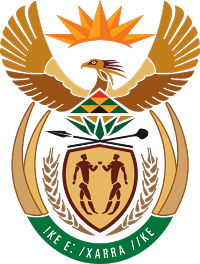 MINISTRY FOR COOPERATIVE GOVERNANCE AND TRADITIONAL AFFAIRSREPUBLIC OF SOUTH AFRICANATIONAL ASSEMBLYQUESTIONS FOR WRITTEN REPLYQUESTION NUMBER: PQ 1191Mr K J Mileham (DA) to ask the Minister of Cooperative Governance and Traditional Affairs:With reference to the alleged trip he undertook to Dubai on or around 20 December 2015, (a) which of his passports were stamped by the customs officers for each (i) entry into Dubai and (ii) exit from South Africa and (b) what are the relevant flight details of the specified trip in terms of (i) flight number, (ii) date and (iii) class of travel?									NW1331EReply:   Ministers private passport was used and stamped for:entry into Dubai and exit from South AfricaMinister travelled in his private capacity and the trip was paid for in his private capacity.